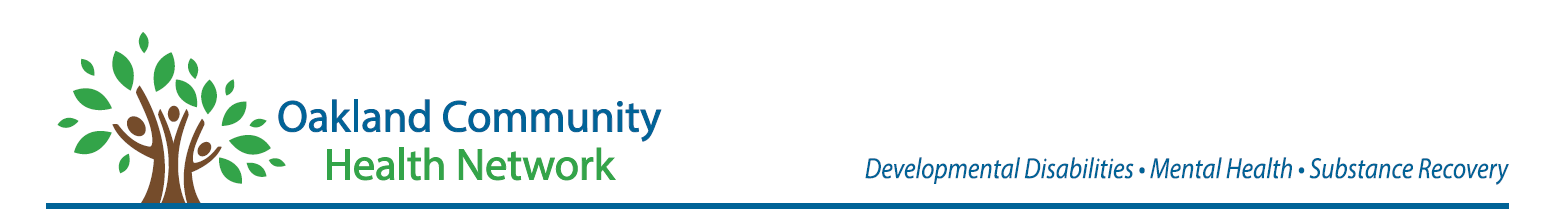 EXECUTIVE DIRECTOR & CEODana Lasenby_____________________________________________________________________Inspire Hope • Empower People • Strengthen Communities 5505 Corporate Dr. | Troy, MI 48098 | Phone 248.858.1210 | Fax 248.452.9793 | www.oaklandchn.org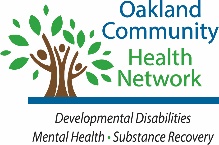 